107年臺南市身心障礙直排輪運動競賽-運動i臺灣計畫目的：提升身心障礙者運動技能，以辦理直排輪教學活動，多元性的適應體育教學實務，讓身心障礙者透過運動交流、切磋運動技能，除了增進彼此運動情誼外，期能養成規律運動之習慣。指導單位：教育部體育署主辦單位：臺南市體育處承辦單位：國立臺南大學附屬啟聰學校上課地點：國立臺南大學附屬啟聰學校-臺南校區(臺南市中西區北門路1段109號)。上課時間，包含2階段，需家長自行接送：107年7月5日(星期四)至107年8月23日(星期四)每周四15:00~17:00。107年8月30日(星期四)至107年9月20日(星期四)每周四16:00~18:00(因配合參加學員開學後上下學時間調整)。報名方法：報名資格：凡國小學生領有身心障礙手冊之智能障礙、聽覺障礙手冊方可報名參加、為考量課程活動安全，需行動能力，可聽從上課指令，無身體特殊疾病(例：先天性成骨不全症、顛顯、心臟病、腦血管疾病)。報名截止日期：即日起至6月28日(星期四)16:00止，請於線上報名(網址為：https://goo.gl/1gzWaj)，因受限場地因素，名額有限，額滿為止。       可掃描下方QR碼報名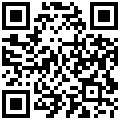 聯絡人：若有疑義，請洽體衛組吳威呈老師06-5900504分機312，行動0928723194。 